Western Australia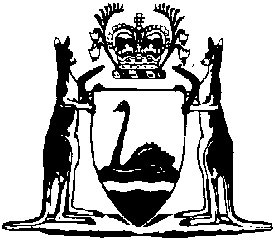 Industrial Training (Apprenticeship Training) Regulations 1981Compare between:[01 Jun 2006, 01-f0-03] and [19 Sep 2006, 01-g0-03]Western AustraliaIndustrial Training Act 1975Industrial Training (Apprenticeship Training) Regulations 19811.	Citation 		These regulations may be cited as the Industrial Training (Apprenticeship Training) Regulations 1981 1.2.	Repeal and commencement 		The Industrial Training (Apprenticeship Training) Regulations 1978 are repealed on, and these regulations take effect on and from, 20 July 1981.3.	Construction 		These regulations shall be construed in conjunction with the Industrial Training (General Apprenticeship) Regulations 1981 as if these regulations were incorporated in and formed part of those regulations.4.	Interpretation 		In these regulations unless the contrary intention appears — 	“approved” means approved by the Council 2;	“directed” means under a direction of the Director of Technical Education 3 or the chief executive officer of an approved college 4;	“stage” in relation to a course of training applicable to a trade means an approved stage of that course;	“trade” means a trade that is an apprenticeship trade for the purposes of the Act, listed in Schedule 1.	[Regulation 4 amended in Gazette 30 Dec 1983 p. 5028; 24 Dec 1987 p. 4548.] 5.	Course of training 	(1)	The Council may by notice published in the Western Australian Industrial Gazette declare the course of training applicable in relation to any trade.	(2)	A notice referred to in subregulation (1) may by subsequent notice be varied or cancelled by the Council.	(3)	Until the Council pursuant to subregulation (1) declares the course of training applicable in relation to a trade the course of training approved by the Director in relation to that trade under the provisions of the Industrial Arbitration Act 1912 5 and in force immediately before the coming into operation of the Industrial Training Act 1975 is the prescribed course of training in relation to that trade.6.	Term of apprenticeship 	(1)	The term of an apprenticeship in a trade listed in Schedule 1 is the term specified in that schedule opposite the trade unless it is provided otherwise under these regulations or the Industrial Training (General Apprenticeship) Regulations 1981.	(2)	Where an apprentice commences an apprenticeship for a trade during or after 1988 and the term of the apprenticeship is shown in Schedule 1 as 4 or 5 years, the term shall be only 3 years if the apprentice has successfully completed an approved pre-apprenticeship course consisting of — 	(a)	2 or more stages of the course of training for the apprentice’s trade; or	(b)	less than 2 stages of the course of training for the apprentice’s trade and the apprentice and his or her employer and, if applicable, parent or guardian agree to a 3 year term.	[Regulation 6 inserted in Gazette 24 Dec 1987 p. 4548.] 7.	Attendance at classes 	(1)	In this regulation unless the contrary intention appears “column” means a column of Schedule 2, Schedule 3 or Schedule 3A.	(2)	Subject to regulation 9, an apprentice in a trade specified in column 1 whose term of apprenticeship is for a term specified in column 2 of Schedule 1 shall attend classes conducted by the Technical Education Division of the Education Department 6 or an approved college as directed, at the centre applicable to his case during the first, second, third and, if applicable, fourth year of his apprenticeship for the periods respectively specified opposite and corresponding to his trade in columns 2, 3, 4 and, if applicable, 5.	[Regulation 7 amended in Gazette 28 Sep 1993 p. 5322; 2 Nov 2001 p. 5794.] 8.	Correspondence and training 	(1)	In this regulation unless the contrary intention appears “column” means a column of Schedule 4.	(2)	Subject to regulation 9, an apprentice in a trade specified in column 1 whose term of apprenticeship is for a term specified in column 2 of Schedule 1 and who is directed to undertake instruction by correspondence lessons and to attend classes of intensive training as applicable to his case, shall undertake such lessons and training during the first, second, third and fourth year of his apprenticeship at the rate and for the periods respectively specified opposite and corresponding to his trade in columns 2, 3, 4 and 5 respectively.9.	Alternative direction of Director 		Notwithstanding anything in regulations 7 and 8, the Director may direct an apprentice to attend classes and undertake correspondence lessons at such rate, times and for such periods specified in the direction in lieu of the rate, times and periods prescribed by regulations 7 and 8 and effect shall be given to such a direction.Schedule 1 [Reg. 6]Prescribed apprenticeship trades and terms of indenture 	[Schedule 1 inserted in Gazette 24 Dec 1987 p. 4548-9; amended in Gazette 25 Nov 1988 p. 4760-1; 2 Mar 1990 p. 1289; 14 Jan 1992 p. 127-8 and 130; 16 Oct 1992 p. 5199; 28 Sep 1993 p. 5322; 2 Dec 1994 p. 6385; 10 Oct 1995 p. 4773 and 4774; 28 Nov 1995 p. 5493 and 5494; 17 May 1996 p. 2049; 4 Oct 1996 p. 5231; 12 Oct 2001 p. 5564; 2 Nov 2001 p. 5794; 12 Aug 2005 p. 3652; 18 Nov 2005 p. 5657-8; 4 Apr 2006 p. 1402; 26 May 2006 p. 1873-4.]Schedule 2 Attendance at Technical Training Classes on day release For the purpose of this Schedule each day of attendance shall comprise 8 hours.	[Schedule 2 amended in Gazette 1 Nov 1985 p. 4229; 20 Dec 1985 p. 4882; 14 Jan 1992 p. 128 and 130; 28 Sep 1993 p. 5322; 10 Oct 1995 p. 4775; 4 Oct 1996 p. 5231; 18 Nov 2005 p. 5658; 4 Apr 2006 p. 1402; 26 May 2006 p. 1874.] Schedule 3 Attendance at Technical Training Classes on block release 	[Schedule 3 amended in Gazette 30 Dec 1983 p. 5028; 1 Nov 1985 p. 4229; 14 Jan 1992 p. 128-9 and 130-1; 16 Oct 1992 p. 5199; 28 Sep 1993 p. 5322; 2 Dec 1994 p. 6385; 10 Oct 1995 p. 4775; 4 Oct 1996 p. 5232; 4 Apr 2006 p. 1403; 26 May 2006 p. 1874.] Schedule 3A — Attendance at Technical Training Classes (irrespective of release type)[r. 7(1)]For the purpose of this Schedule attendance for one day shall be taken to constitute attendance for 8 hours.	[Schedule 3A inserted in Gazette 2 Nov 2001 p. 5795; amended in Gazette 12 Aug 2005 p. 3652; 18 Nov 2005 p. 5658; 4 Apr 2006 p. 1403; 26 May 2006 p. 1874-5.]Schedule 4 Technical training comprising correspondence lessons and/or courses of intensive training *For the purpose of this Schedule in each year the attendance of 10 days shall comprise a period of continuous release and each day of attendance shall comprise 8 hours.	[Schedule 4 amended in Gazette 30 Dec 1983 p. 5028; 1 Nov 1985 p. 4229; 14 Jan 1992 p. 129; 28 Sep 1993 p. 5322; 10 Oct 1995 p. 4775; 4 Oct 1996 p. 5232; 18 Nov 2005 p. 5658; 4 Apr 2006 p. 1403; 26 May 2006 p. 1875.]Notes1	This is a compilation of the Industrial Training (Apprenticeship Training) Regulations 1981 and includes the amendments made by the other written laws referred to in the following table 7.  The table also contains information about any reprint.Compilation table2	The definition of “Council” was deleted from s. 4 of the Act by the State Employment and Skills Development Authority Act 1990 s. 45(a)(ii).  The definition of “Authority” inserted by s. 45(a)(i) of that Act was deleted by the Vocational Education and Training Act 1996 Sch. 3 cl. 12.3	The Education Regulations 1960 r. 4 referred to the Director of technical education.  Those regulations were repealed by the School Education Act 1999 s. 246(2).4	“Approved College” is defined in r. 4 of the Industrial Training (General Apprenticeship) Regulations 1981: see r. 3 of these regulations.  The Colleges Act 1978 was repealed by the Vocational Education and Training Act 1996 s. 70(1).5	Repealed by the Industrial Arbitration Act 1979 s. 4, the short title of which was changed to the Industrial Relations Act 1979 by the Acts Amendment and Repeal (Industrial Relations) Act (No. 2) 1984.6	Under the Alteration of Statutory Designations Order (No. 3) 2001 the former Education Department is now called the Department of Education.7	The Industrial Training (Apprenticeship Training) Amendment Regulations (No. 3) 1984 published in Gazette 18 Jan 1985 p. 264 were cancelled by corrigendum in Gazette 25 Jan 1985 p. 350.8	The Industrial Training (Apprenticeship Training) Amendment Regulations 1991 r. 7 reads as follows: “7.	Savings 	(1)	In this regulation “former trade” means a trade deleted by regulation 3 of these regulations from the trades listed in Schedule 1 to the principal regulations.	(2)	Notwithstanding anything in these regulations an apprenticeship agreement relating to a former trade continues in force subject to the Industrial Training Act 1975, the principal regulations and the Industrial Training (General Apprenticeship) Regulations 1981 as though the former trade continued to be a trade under the Act after the commencement of these regulations.	(3)	Any record, certificate or order made or given in relation to an apprenticeship in a former trade continues to have effect notwithstanding anything in these regulations.	(4)	Any person who completes the course of training prescribed in relation to a former trade under the principal regulations as in force before the commencement of these regulations is entitled to be issued with a certificate to that effect as though the former trade continued to be a trade under the Act at the time of such completion.”.9	The Industrial Training (Apprenticeship Training) Amendment Regulations (No. 2) 1991 r. 7 reads as follows: “7.	Savings 	(1)	In this regulation “former trade” means a trade deleted by regulation 3 of these regulations from the trades listed in Schedule 1 to the principal regulations.	(2)	Notwithstanding anything in these regulations an apprenticeship agreement relating to a former trade continues in force subject to the Industrial Training Act 1975, the principal regulations and the Industrial Training (General Apprenticeship) Regulations 1981 as though the former trade continued to be a trade under the Act after the commencement of these regulations.	(3)	Any record, certificate or order made or given in relation to an apprenticeship in a former trade continues to have effect notwithstanding anything in these regulations.	(4)	Any person who completes the course of training prescribed in relation to a former trade under the principal regulations as in force before the commencement of these regulations is entitled to be issued with a certificate to that effect as though the former trade continued to be a trade under the Act at the time of such completion.”.10	The Industrial Training (Apprenticeship Training) Amendment Regulations 1995 r. 4 reads as follows: “4. 	Savings 	(1)	In this regulation “former trade” means the trade deleted by regulation 3 of these regulations from the trades listed in Schedule 1 to the principal regulations.	(2)	Notwithstanding anything in these regulations an apprenticeship agreement relating to the former trade continues in force subject to the Industrial Training Act 1975, the principal regulations and the Industrial Training (General Apprenticeship) Regulations 1981 as though the former trade continued to be a trade under the Act after the commencement of these regulations.	(3)	Any record, certificate or order made or given in relation to an apprenticeship in the former trade continues to have effect notwithstanding anything in these regulations.	(4)	Any person who completes the course of training prescribed in relation to the former trade under the principal regulations as in force before the commencement of these regulations is entitled to be issued with a certificate to that effect as though the former trade continued to be a trade under the Act at the time of such completion.”.11	The Industrial Training (Apprenticeship Training) Amendment Regulations (No. 2) 1995 r. 7 reads as follows:  “7.	Savings 	(1)	In this regulation “former trade” means a trade deleted by regulation 3 of these regulations from the trades listed in Schedule 1 to the principal regulations.	(2)	Notwithstanding anything in these regulations an apprenticeship agreement relating to a former trade continues in force subject to the Industrial Training Act 1975, the principal regulations and the Industrial Training (General Apprenticeship) Regulations 1981 as though the former trade continued to be a trade under the Act after the commencement of these regulations.	(3)	Any record, certificate or order made or given in relation to an apprenticeship in a former trade continues to have effect notwithstanding anything in these regulations.	(4)	Any person who completes the course of training prescribed in relation to a former trade under the principal regulations as in force before the commencement of these regulations is entitled to be issued with a certificate to that effect as though the former trade continued to be a trade under the Act at the time of such completion.”.12	The Industrial Training (Apprenticeship Training) Amendment Regulations (No. 1) 1996 r. 4 reads as follows: “4.	Savings 	(1)	In this regulation “former trade” means the trade deleted by regulation 3 of these regulations from the trades listed in Schedule 1 to the principal regulations.	(2)	Notwithstanding anything in these regulations an apprenticeship agreement relating to the former trade continues in force subject to the Industrial Training Act 1975, the principal regulations and the Industrial Training (General Apprenticeship) Regulations 1981 as though the former trade continued to be a trade listed in Schedule 1 to the principal regulations after the commencement of these regulations.	(3)	Any record, certificate or order made or given in relation to an apprenticeship in the former trade continues to have effect notwithstanding anything in these regulations.	(4)	Any person who completes the course of training prescribed in relation to the former trade under the principal regulations as in force before the commencement of these regulations is entitled to be issued with a certificate to that effect as though the former trade continued to be a trade listed in Schedule 1 to the principal regulations at the time of completion.”.13	The Industrial Training (Apprenticeship Training) Amendment Regulations (No. 2) 1996 r. 7 reads as follows: “7.	Savings 	(1)	In this regulation “former trade” means a trade deleted by regulation 3 (a) of these regulations from the trades listed in Schedule 1 to the principal regulations.	(2)	Notwithstanding anything in these regulations an apprenticeship agreement relating to a former trade continues in force subject to the Industrial Training Act 1975, the principal regulations and the Industrial Training (General Apprenticeship) Regulations 1981 as though the former trade continued to be a trade listed in Schedule 1 to the principal regulations after the commencement of these regulations.	(3)	Any record, certificate or order made or given in relation to an apprenticeship in a former trade continues to have effect notwithstanding anything in these regulations.	(4)	Any person who completes the course of training prescribed in relation to a former trade under the principal regulations as in force before the commencement of these regulations is entitled to be issued with a certificate to that effect as though that former trade continued to be a trade listed in Schedule 1 to the principal regulations at the time of completion.”.14	The Industrial Training (Apprenticeship Training) Regulations 2001 r. 3 reads as follows: “3.	Transitional	(1)	Despite regulation 2, an apprenticeship agreement that would have related to either “Composition” or “Graphic Reproduction” (a “former trade”) continues in force, subject to the Industrial Training Act 1975, the Industrial Training (Apprenticeship Training) Regulations 1981 and the Industrial Training (General Apprenticeship) Regulations 1981 as though the former trade were the trade of “Graphic Pre-Press” listed in Schedule 1 to the Industrial Training (Apprenticeship Training) Regulations 1981 after the commencement of these regulations.	(2)	Any record, certificate or order already made or given in relation to an apprenticeship in a former trade continues to have effect notwithstanding anything in these regulations.	(3)	Any person who completes the course of training prescribed in relation to a former trade under the Industrial Training (Apprenticeship Training) Regulations 1981 as in force before the commencement of these regulations is entitled to be issued with a certificate for the trade of “Graphic Pre-Press”, listed in Schedule 1 to the Industrial Training (Apprenticeship Training) Regulations 1981 as a consequence of these regulations.”.15	The Miscellaneous Regulations (Validation) Act 1985 applied to these regulations.  It deems the regulations not to have ceased to have effect as a result of the failure to comply with section 42(1) of the Interpretation Act 1984, subject to their being laid before the Legislative Assembly.  The Interpretation Act 1984 s. 42(2) then applied as if the words “or if any regulations are not laid before both Houses of Parliament in accordance with subsection (1)” had been omitted.16	The Industrial Training (Apprenticeship Training) Amendment Regulations (No. 2) 2005 r. 8 reads as follows:“8.	Transitional		The Industrial Training (Apprenticeship Training) Regulations 1981 as in force immediately before 1 January 2006 continue to apply to and in relation to an apprentice who commenced service under an apprenticeship agreement (but not including any period of employment as a probationer) before 1 January 2006 in one of the following trades — 	(a)	Baking (Combined Breadmaking and Pastrycooking);	(b)	Breadmaking; or 	(c)	Pastrycooking. ”.17	On the date as at which this compilation was prepared, the Industrial Training (Apprenticeship Training) Amendment Regultions 2006 r. 9 reads as follows:“9.	Transitional	(1)	Subject to this regulation the Industrial Training (Apprenticeship Training) Regulations 1981 as in force immediately before 1 May 2006 continue to apply to and in relation to — 	(a)	an apprentice who commenced service in a building trade under an apprenticeship agreement before 1 May 2006 (an “existing apprentice”); or 	(b)	a person who — 	(i)	commenced employment as a probationer in a building trade before 1 May 2006; 	(ii)	completes that probationary employment after 1 May 2006; and 	(iii)	on completing that probationary employment commences service under an apprenticeship agreement,		(an “existing probationer”).	(2)	The parties to the apprenticeship agreement of an existing probationer may, with the approval of the Director, agree in the apprenticeship agreement — 	(a)	that the term of the apprenticeship is to be 3 years; or 	(b)	that — 	(i)	the apprentice is to be employed in a housing building trade (instead of the building trade in which he or she was employed as a probationer); and 	(ii)	the term of the apprenticeship is to be 2 years. 	(3)	If the parties to an apprenticeship agreement agree in the manner described in subregulation (2)(a) or (b), subsection (1) ceases to apply to and in relation to the apprentice when he or she commences service under the apprenticeship agreement.	(4)	The parties to the apprenticeship agreement of an existing apprentice may, with the approval of the Director, vary the apprenticeship agreement to — 	(a)	change the term of the apprenticeship to 3 years (plus any extension made by the Director under subregulation (6)); or 	(b)	change — 	(i)	the trade in which the apprentice is employed to a housing building trade; and 	(ii)	the term of the apprenticeship to 2 years (plus any extension made by the Director under subregulation (6)). 	(5)	An application for approval under subregulation (4) must be made — 	(a)	in a form and manner approved by the Director; and 	(b)	within 3 months of the date on which these regulations come into operation.	(6)	If, when an application is made for approval under subregulation (4) — 	(a)	the apprentice has not — 	(i)	attended all the classes;	(ii)	obtained all the instruction; and 	(iii)	undertaken all the courses and skills training programmes; 		that the apprentice is required by section 33(1) of the Act to attend, obtain or undertake in relation to the trade in which he or she is to be employed under the varied agreement; and 	(b)	the Director is satisfied that the apprentice will not reasonably be able to complete those requirements during the term of the apprenticeship (as varied),		the Director may, before approving the variation, extend the term of the apprenticeship (as specified in the variation) by such period as the Director considers is reasonably necessary for the apprentice to complete those requirements.	(7)	A variation of an apprenticeship agreement under subregulation (4) takes effect on the date on which it is approved by the Director.	(8)	If an apprenticeship agreement is varied under subregulation (4), subsection (1) ceases to apply to and in relation to the apprentice on the date the variation takes effect.	(9)	In this regulation — 	“building trade” means — 	(a)	bricklaying; 	(b)	carpentry and joinery;	(c)	plastering;	(d)	tilelaying; or 	(e)	wall and ceiling fixing;	“housing building trade” means — 	(a)	bricklaying (housing);	(b)	carpentry (housing);	(c)	joinery (housing);	(d)	plastering (housing);	(e)	wall and ceiling fixing (housing); or	(f)	wall and floor tiling (housing).”.18	The Industrial Training (Apprenticeship Training) Amendment Regulations (No. 2) 2006 r. 9 reads as follows:“9.	Transitional	(1)	Subject to this regulation the Industrial Training (Apprenticeship Training) Regulations 1981 as in force immediately before 1 June 2006 continue to apply to and in relation to — 	(a)	an apprentice who commenced service in an old trade under an apprenticeship agreement before 1 June 2006; or 	(b)	a person who — 	(i)	commenced employment as a probationer in an old trade before 1 June 2006; and	(ii)	completes that probationary employment after 1 June 2006; and	(iii)	on completing that probationary employment commences service under an apprenticeship agreement,		(an “existing probationer”).	(2)	The parties to the apprenticeship agreement of an existing probationer may, with the approval of the Director, agree in the apprenticeship agreement —	(a)	if the probationer was employed in a trade that is also a new trade, that the apprentice is to be employed in the same trade but that the term of the apprenticeship is to be the new term for that trade; or 	(b)	that — 	(i)	the apprentice is to be employed in a new trade (instead of the old trade in which he or she was employed as a probationer); and 	(ii)	the term of the apprenticeship is to be the new term for that new trade. 	(3)	If the parties to an apprenticeship agreement agree in the manner described in subregulation (2)(a) or (b), subregulation (1) ceases to apply to and in relation to the apprentice when he or she commences service under the apprenticeship agreement.	(4)	In this regulation — 	“old trade” means — 	(a)	Autobody Refinisher; or 	(b)	Autobody Repairer; or	(c)	Automotive Electrical Fitting; or	(d)	Engineering Tradesperson (Automotive); or	(e)	Engineering Tradesperson (Fabrication); or	(f)	Engineering Tradesperson (Mechanical); or	(g)	Fuel Injection Fitting; or	(h)	Shipwrighting; or	(i)	Shipwrighting and Boatbuilding; or	(j)	Trimming;	“new term”, in relation to a trade, means the term prescribed in relation to that trade in the Industrial Training (Apprenticeship Training) Regulations 1981 Schedule 1, as amended by these regulations; 	“new trade” means — 	(a)	Automotive Electrician; or	(b)	Automotive Technician; or	(c)	Engineering Tradesperson (Fabrication); or 	(d)	Engineering Tradesperson (Mechanical); or 	(e)	Panel Beater; or	(f)	Shipwright and Boatbuilder; or	(g)	Vehicle Body Builder; or	(h)	Vehicle Painter; or	(i)	Vehicle Trimmer.”.TRADETERMJewelleryWatch and Clock Making5 yearsWatch and Clock RepairingAircraft Maintenance Engineer — Avionics4 yearsAircraft Maintenance Engineer — MechanicalAircraft Maintenance Engineer — StructuresArt GlassBespoke and Surgical BootmakingBinding and FinishingBoatbuildingCabinetmakingChairmakingCombined HairdressingCookingDental TechnicianElectrical InstallingElectrical MechanicsElectronic ServicingEngine ReconditioningEngineering Tradesperson (Electrical)Footwear RepairingFrench Polishing (Including All Wood Finishing)Furniture Making4 yearsGeneral ButcheringGlass BevellingGlass Designing and SandblastingGlazingGlazing — BevellingGraphic Pre-PressHairdressingHorticulture (Gardening)Horticulture (Landscape Gardening)Horticulture (Nursery)Horticulture (Turf Management)Instrument FittingLadies HairdressingLocksmithingMachine WoodworkingMale HairdressingMetal Furniture MakingModelling (Fibrous Plaster)Optical MechanicsPainting and DecoratingPlumbing and GasfittingPrinting MachiningRadio and TV ServicingRoof PlumbingSaw DoctoringScreen Printing Stencil PreparationShip Carpentry and JoinerySignwritingSlaughteringSmall Goods MakingSoft Furnishing MakingSprinkler FittingStonemasonryTailoring4 yearsTimber MachiningToolmaking and Jigmaking (Metal Furniture)UpholsteringWeighing Instrument MechanicsWickerworkingWood MachiningWood TurningAutomotive Electrician3.5 YearsAutomotive TechnicianEngineering Tradesperson (Fabrication)Engineering Tradesperson (Mechanical)Panel BeaterShipwright and BoatbuilderVehicle Body BuilderVehicle PainterBaking (Combined Breadmaking and Pastrycooking)3 yearsBreadmakingBricklayingCarpentry and JoineryComposites LaminatingFloorcoveringFootwear ManufacturingPastrycookingPlasteringRoof TilingTilelaying Vehicle TrimmerWall and Ceiling FixingBricklaying (Housing)2 YearsCarpentry (Housing) Joinery (Housing)Plastering (Housing)Wall and Ceiling Fixing (Housing)Wall and Floor Tiling (Housing)Column 1Column 2TechnicalYear 1DaysColumn 3TechnicalYear 2DaysColumn 4TechnicalYear 3DaysColumn 5TechnicalYear 4DaysBespoke and Surgical Bootmaking ..................1818Bookbinding and Guillotine Machine Operating ...................................................
36
36
36Cabinetmaking .................................................363618Camera Operating, Plate Making and Etching363636Chairmaking ....................................................363618Composing Machine Mechanism ...................183618Cooking ...........................................................363636Dental Technician ............................................363636Electrical Installing ..........................................363618Engineering Tradesperson (Electrical) ............363636Footwear Manufacturing .................................1818Footwear Repairing .........................................1818French Polishing (including all Wood Finishing) ..................................................
36
36
18General Butchering ..........................................1818Glazing .............................................................363618Horticulture .....................................................363636Instrument Fitting ............................................363618Jewellery .........................................................36181818Ladies Hairdressing .........................................361818Locksmithing ...................................................363618Male Hairdressing ............................................361818Modelling (Fibrous Plastering) ........................361818Optical Mechanics ...........................................181818Radio and Television Servicing .......................363618Ship Carpentry and Joinery .............................363618Slaughtering .....................................................1818Smallgoods Making .........................................1818Stereotyping .....................................................183618Timbermachining .............................................363618Toolmaking and Jigmaking (Metal Furniture)363618Upholstering ....................................................363618Weighing Instrument Mechanics .....................363636Column 1TradeColumn 2Technical Year 1Column 3Technical Year 2Column 4Technical Year 3Column 5Technical Year 4Aircraft Maintenance Engineer —Avionics4 blocks of 2 weeks for 40 hours per week4 blocks of 2 weeks for 40 hours per week4 blocks of 2 weeks of 40 hours per week2 blocks of 2 weeks of 40 hours per weekAircraft Maintenance Engineer —Mechanical4 blocks of 2 weeks for 40 hours per week4 blocks of 2 weeks for 40 hours per week4 blocks of 2 weeks of 40 hours per week4 blocks of 2 weeks of 40 hours per weekAircraft Maintenance Engineer — Structures4 blocks of 2 weeks for 40 hours per week4 blocks of 2 weeks for 40 hours per week4 blocks of 2 weeks of 2 40 hours per week2 blocks of 2 weeks for 40 hours per week1 block of 2 weeks for 30 hours per weekSaw Doctoring 6 weeks for 40 hours per week during the periods directed6 weeks for 40 hours per week during the periods directed6 weeks for 40 hours per week during the periods directedInstrument Fitting Painting and DecoratingSignwriting 7 weeks for 40 hours per week during the periods directed7 weeks for 40 hours per week during the periods directed4 weeks for 40 hours per week during the periods directedComposing Printing Machine (Letterpress and/or Lithographic)8 weeks for 40 hours per week during the periods directed8 weeks for 40 hours per week during the periods directed8 weeks for 40 hours per week during the periods directedEngineering Tradesperson (Electrical)7 weeks and one day at 40 hours per week during the period directed7 weeks and one day at 40 hours per week during the period directed7 weeks and one day at 40 hours per week during the period directedPlumbing and Gasfitting8 weeks for 40 hours per week during the periods directed6 weeks for 40 hours per week during the periods directed6 weeks for 40 hours per week during the periods directedSprinkler Fitting10 weeks for 40 hours per week during the periods directed8 weeks for 40 hours per week during the periods directed8 weeks for 40 hours per week during the periods directed8 weeks for 40 hours per week during the periods directedColumn 1Column 2Column 3Column 4Column 5Column 5TradeTechnical Year 1Technical Year 2Technical Year 3Technical Year 4Technical Year 4Automotive Electrician352 hours352 hours160 hoursAutomotive Technician352 hours352 hours160 hoursBaking (Combined Breadmaking and Pastrycooking)


310 hours


310 hours


170 hoursBreadmaking295 hours295 hoursBricklaying320 hours320 hours120 hoursBricklaying (Housing)320 hours270 hoursCarpentry (Housing)320 hours256 hoursCarpentry and Joinery320 hours320 hours120 hoursComposites Laminating
267 hours
218 hours
234 hoursEngineering Tradesperson (Fabrication)352 hours352 hours160 hoursEngineering Tradesperson (Mechanical)352 hours352 hours160 hoursFurniture Making320 hours320 hours160 hoursJoinery (Housing)320 hours236 hoursPanel Beater352 hours352 hours160 hoursPastrycooking310 hours310 hoursPlastering320 hours320 hours120 hoursPlastering (Housing)320 hours272 hoursShipwright and Boatbuilder352 hours352 hours160 hoursTilelaying320 hours320 hours120 hoursVehicle Body Builder352 hours352 hours160 hoursVehicle Painter352 hours352 hours160 hoursVehicle Trimmer352 hours352 hours160 hoursWall and Ceiling Fixing320 hours320 hours120 hoursWall and Ceiling Fixing (Housing)320 hours240 hoursWall and Floor Tiling (Housing)320 hours322 hoursColumn 1Column 2Technical Year 1Column 2Technical Year 1Column 3Technical Year 2Column 3Technical Year 2Column 4Technical Year 3Column 4Technical Year 3Column 5Technical Year 4Column 5Technical Year 4TradeNumber of LessonsDays of Intensive Training*Number of LessonsDays of Intensive TrainingNumber of LessonsDays of Intensive TrainingNumber of LessonsDays of Intensive TrainingCabinetmaking ..................................10...10...10...10Cooking ..........................................191018101810......Electrical Installing ........................1810181018101510General Butchering ........................24102410............Ladies Hairdressing .......................12...12...12.........Painting and Decorating ...............22102010...10......Plumbing and Gasfitting ............3110131013101210Radio and Television Servicing .25102010...10...10Ship Carpentry and Joinery ..........10...10...10...10Signwriting ....................................22102010910......Slaughtering ..................................24102410............Smallgoods Making ....................24102410............Timber Machining ...........................10...10...10...10Upholstery ........................................10...10...10......Wood Machining .............................10...10...10......CitationGazettalCommencementIndustrial Training (Apprenticeship Training) Regulations 198117 Jul 1981 p. 2935-4020 Jul 1981 (see r. 2)Industrial Training (Apprenticeship Training) Amendment Regulations 198330 Dec 1983 p. 5027-81 Jan 1984 (see r. 2)Industrial Training (Apprenticeship Training) Amendment Regulations (No. 2) 1984 1525 Jan 1985 p. 35025 Jan 1985Industrial Training (Apprenticeship Training) Amendment Regulations (No. 3) 1984 151 Feb 1985 p. 450
(Cancelled 25 Jan 1985 p. 350 15)1 Feb 1985Industrial Training (Apprenticeship Training) Amendment Regulations 19858 Feb 1985 p. 5428 Feb 1985Industrial Training (Apprenticeship Training) Amendment Regulations (No. 2) 19851 Nov 1985 p. 42291 Nov 1985Industrial Training (Apprenticeship Training) Amendment Regulations (No. 3) 19858 Nov 1985 p. 42968 Nov 1985Industrial Training (Apprenticeship Training) Amendment Regulations (No. 4) 198520 Dec 1985 p. 488220 Dec 1985Industrial Training (Apprenticeship Training) Amendment Regulations 198724 Dec 1987 p. 4548-91 Jan 1988 (see r. 2)Industrial Training (Apprenticeship Training) Amendment Regulations 198825 Nov 1988 p. 4760-125 Nov 1988Industrial Training (Apprenticeship Training) Amendment Regulations 19892 Mar 1990 p. 12892 Mar 1990Industrial Training (Apprenticeship Training) Amendment Regulations 1991 814 Jan 1992 p. 127-914 Jan 1992Industrial Training (Apprenticeship Training) Amendment Regulations (No. 2) 1991 914 Jan 1992 p. 130-1 14 Jan 1992Industrial Training (Apprenticeship Training) Amendment Regulations 199216 Oct 1992 p. 519916 Oct 1992Industrial Training (Apprenticeship Training) Amendment Regulations 199328 Sep 1993 p. 5321-228 Sep 1993Industrial Training (Apprenticeship Training) Amendment Regulations 19942 Dec 1994 p. 6384-52 Dec 1994Industrial Training (Apprenticeship Training) Amendment Regulations 1995 10 10 Oct 1995 p. 4773-410 Oct 1995Industrial Training (Apprenticeship Training) Amendment Regulations (No. 2) 1995 1110 Oct 1995 p. 4774-510 Oct 1995Industrial Training (Apprenticeship Training) Amendment Regulations (No. 3) 199528 Nov 1995 p. 549328 Nov 1995Industrial Training (Apprenticeship Training) Amendment Regulations (No. 4) 199528 Nov 1995 p. 549428 Nov 1995Industrial Training (Apprenticeship Training) Amendment Regulations (No. 1) 1996 1217 May 1996 p. 2049-5017 May 1996Industrial Training (Apprenticeship Training) Amendment Regulations (No. 2) 1996 134 Oct 1996 p. 5231-24 Oct 1996Industrial Training (Apprenticeship Training) Amendment Regulations 2001 1412 Oct 2001 p. 5564-512 Oct 2001Industrial Training (Apprenticeship Training) Amendment Regulations (No. 2) 20012 Nov 2001 p. 5794-52 Nov 2001Reprint of the Industrial Training (Apprenticeship Training) Regulations 1981 as at 2 Aug 2002 (includes amendments listed above)Reprint of the Industrial Training (Apprenticeship Training) Regulations 1981 as at 2 Aug 2002 (includes amendments listed above)Reprint of the Industrial Training (Apprenticeship Training) Regulations 1981 as at 2 Aug 2002 (includes amendments listed above)Industrial Training (Apprenticeship Training) Amendment Regulations 200512 Aug 2005 p. 3651-212 Aug 2005Industrial Training (Apprenticeship Training) Amendment Regulations (No. 2) 2005 1618 Nov 2005 p. 5657-91 Jan 2006 (see r. 2)Industrial Training (Apprenticeship Training) Amendment Regulations 2006 174 Apr 2006 p. 1401-51 May 2006 (see r. 2)Industrial Training (Apprenticeship Training) Amendment Regulations (No. 2) 2006 1826 May 2006 p. 1873-61 Jun 2006 (see r. 2)